Publicado en Madrid el 12/04/2019 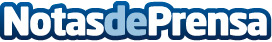 Globalvia y la Fundación Adecco acelerarán la inclusión laboral de las personas con discapacidadComo primera acción, ambas entidades impulsarán un voluntariado en el que empleados de Globalvia apoyarán a personas con discapacidad psíquica, que cursan formación como Técnico de rehabilitaciones y reformas, en la restauración de una red de escuelas y casas de menores de MadridDatos de contacto:AutorNota de prensa publicada en: https://www.notasdeprensa.es/globalvia-y-la-fundacion-adecco-aceleraran-la Categorias: Nacional Sociedad Recursos humanos http://www.notasdeprensa.es